Career Objective A challenging position in a flawless and an impetus environment of a progressive organization, where I can put forth my best and zealous activities to achieve the organizational goals and to hone my learning skills. Career SummaryHaving 10 Years of experience in Construction Industries.Expert in Building Construction.Proficient in planning and execution.Proficient in giving the best result in pressure situation.Proficient in project monitoring.Expert in Co-ordination.Professional Experience (Overseas)- 7+ Years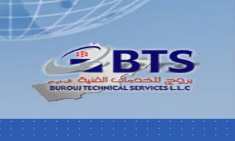 Burouj Technical Services L.L.C OmanCivil Site EngineerFrom August 2016 to May 2017		Project          : Construction of Mosque		Client            : Ministry of Awqaf and Religion Affair 		Consultant   : Al Tariq & Adil Al SubhiRoles & ResponsibilitiesExecuting and Monitoring of entire construction work.Technical adviser on a construction site for subcontractors, 		and operatives.Setting out, levelling and surveying the site.Checking plans, drawings and quantities for accuracy of 			calculations.Ensuring that all materials used and work performed are as per 		specifications.Liaising with consultants, subcontractors and supervisors.Communicating with clients and their representatives, 			including attending regular meetings to keep them informed 		of progress.Day-to-day management of the site, including supervising and 		monitoring the site labour force and the work of 				subcontractors.Planning the work and efficiently organising the site 				facilities in order to meet agreed deadlines.Overseeing quality control and health and safety matters on 		site.Resolving unexpected technical difficulties and other problems.Arabian Oparir Company Saudi Arabia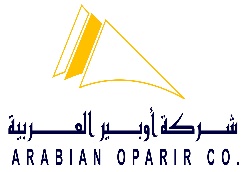 Civil Site EngineerFrom Jan 2015 to May 2016Reporting to Project Manager & Construction ManagerProject          : Construction of Data Centre, Water Storage Tank (500 M3),                         Internal Road (Crazy Cut Stone & Interlock), Beach HouseClient            : Dana Bay Tourism Company Consultant   : Gulf ConsultantRoles & ResponsibilitiesExecuting and Monitoring of entire construction work.Study of drawings & Coordination of material planning.Project controlling, compliance to quality systems and safety.Coordinating with client and contractors for the progress of the project.Preparing Bar bending schedule.Preparing sub contractor’s bill & material reconciliation for bulk materialsDaily use of AutoCAD and Drafting.Daily use of MS officeItihadi Saudi Infrastructure Co Ltd. Saudi Arabia 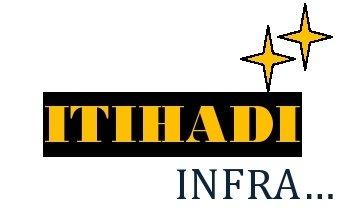 Civil Site EngineerFrom November 2010 to June 2014Reporting to Construction ManagerProject		 : Construction of Retail area and Family pools Client		 : Dana Bay Tourism Company Consultant	 : Gulf ConsultantProject		 : Construction of Residential Apartment Building Client		 : Hashim Al Mosowi GroupProject		 : Construction of Sub-Station Building and Fence wallClient		 : Saudi Aramco Total Oil Refinery & Petrochemical Company (SATORP)Main Contractor: Dayim punj LloydProject		 : Infrastructure Package for Residential(KAPSARC)Client		 : Saudi AramcoConsultant	 : SK engineering & constructionMain Contractor:  Mohammad Al-mojil GroupRoles & ResponsibilitiesPlanning and Execution of works as per design & drawing.Preparation of daily, weekly, monthly, reports on work progress & evaluating as	per the planned schedules.Maintaining quality standards for all structural works.Preparation of bar bending schedule, B.O.Q’s, sub-contractor bills and etc.,Supervision of the working labour to ensure strict conformance to methods, quality and safety Performing field activities such as supervising the workersTo ensure the quality of the product used in the constructionCoordinating with the suppliers and dealers for the materials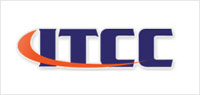 Imperial Trading & Contracting Co. W.L.L. - QatarSite Supervisor From August 2009 to July 2010Reporting to Project EngineerProject          : Construction of Govt School Project Client            : Ashghal (Public Works Authority)Consultant   : AshghalRoles & ResponsibilitiesSupervision of finishing works includes masonry work, plastering, painting, modular and gypsum ceiling, raised flooring, ceramic and marble flooringProfessional Experience (India) – 02+ YearsB.L. Kashyap & Sons Ltd India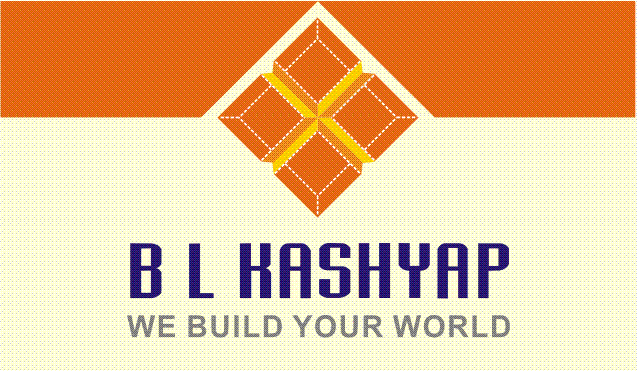 Trainee Engineer Reporting to Assistant Project Manager Project          : Construction of Chennai Tech Park (Commercial Building) Client            : India Land Tech ParkConsultant   : Buro EngineeringRoles & ResponsibilitiesSite In charge of Shuttering Work.Determine labor requirements and dispatch workers to sitesExecuting and Monitoring of Shuttering work.Study of drawings & Coordination of material planning.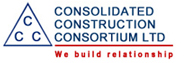 Consolidated Construction Consortium LtdSite SupervisorReporting to Assistant Project Manager Project		-	Infosys hostel International facility Project at Hebbal, KarnatakaClient		-  	InfosysProject		-   	Manipal University Indoor sports complex, Manipal, KarnatakaClient		-   	Manipal Academy of Higher EducationRoles & ResponsibilitiesSupervision of R.C.C Structural and finishing works.Areas of InterestR.C.C. Structure & high rise buildingsSite execution of all civil works.Pipe line worksEducational StrengthDiploma in Civil Engineering-2007State Board of Technical Education, Tamilnadu  Secondary School Leaving Certificate-2004State Board of School Examinations, TamilNadu        Computer Proficiency Operating system		:	Windows familySoftware			:	Civil CADOffice Tools		:	MS OfficeCourse Completed	:	Basics of Computer Science DeclarationI solemnly declare that all information furnished above is true and actual to the best of my knowledge & belief.Place:-    Date: -											           	 Anandan												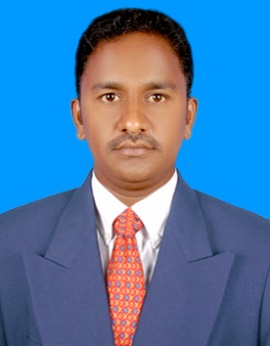 Anandan CONTACT:Email: anandan.374068@2freemail.com PERSONAL DETAILS:Address:Dubai,United Arab Emirates.DOB                   :  25 Aug., 1988Sex                     :  MaleNationality       :  IndianMarital Status  :  Married Languages      : Tamil, English, Hindi and MalayalamPASSPORT DETAILS:Passport No.    :  H3587395Date of Issue    : 04/05/2009Date of Expiry  : 03/05/2019Visa Status:Conventional Visit Visa Valid Upto Jan 29th-2018DRIVING LICENSE DETAILS:License No.        : 107806908Country             : Oman Date of Expiry  : 07/02/2027License No.        : 2381161112Country             : Saudi ArabiaDate of Expiry  : 14/02/2020License No.: TN55 20090003024Country            : IndiaDate of Expiry  : 14/06/2029